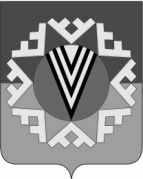 АДМИНИСТРАЦИЯГОРОДСКОГО ПОСЕЛЕНИЯ НОВОАГАНСКГородского поселения НовоаганскХанты-Мансийского автономного округа - ЮгрыПОСТАНОВЛЕНИЕот 06.05.2020                                                                                                       № 192п.г.т. НовоаганскО внесении изменений в постановление администрации городского поселения Новоаганск от 11.01.2016 № 13 «Об утверждении Правил определения требований к закупаемым муниципальными органами городского поселения Новоаганск и подведомственными им казёнными учреждениями отдельным видам товаров, работ, услуг(в том числе предельные цены товаров, работ, услуг)»В соответствии со статьей 19 Федерального закона от 05.04.2013 №44-ФЗ «О контрактной системе в сфере закупок товаров, работ, услуг для обеспечения государственных и муниципальных нужд», постановлением Правительства Российской Федерации от 02.09.2015 №926 «Об утверждении общих правил определения требований к закупаемым заказчиками отдельным видам товаров, работ, услуг (в том числе предельных цен товаров, работ, услуг):		1. В постановление администрации городского поселения Новоаганск от 11.01.2016 № 13 «Об утверждении Правил определения требований к закупаемым муниципальными органами городского поселения Новоаганск и подведомственными им казёнными учреждениями отдельным видам товаров, работ, услуг (в том числе предельные цены товаров, работ, услуг) (далее – Постановление) внести следующие изменения:1.1.Наименование Постановления изложить в следующей редакции: «Об утверждении Правил определения требований к закупаемым муниципальными органами городского поселения Новоаганск и подведомственными им казёнными учреждениями, бюджетными учреждениями и унитарными предприятиями отдельным видам товаров, работ, услуг (в том числе предельные цены товаров, работ, услуг);1.2. Наименование приложения к Постановлению изложить в следующей редакции:«Правила определения требований к закупаемым муниципальными органами городского поселения Новоаганск и подведомственными им казёнными учреждениями, бюджетными учреждениями и унитарными предприятиямиотдельным видам товаров, работ, услуг (в том числе предельные цены товаров, работ, услуг (далее - Правила определения требований, Правила)»;1.3. Пункт 1 приложения к Постановлению дополнить абзацем следующего содержания: «Под муниципальными органами в целях настоящих Правил понимаются органы местного самоуправления городского поселения Новоаганск, отраслевые (функциональные) органы администрации городского поселения Новоаганск, являющиеся в соответствии с бюджетным законодательством Российской Федерации главными распорядителями средств бюджета городского поселения Новоаганск»;1.4. Пункт 2 приложения к Постановлению изложить в следующей редакции: «2. Муниципальные органы утверждают определенные в соответствии с настоящими Правилами требования к закупаемым ими и подведомственными им казенными учреждениями, бюджетными учреждениями и унитарными предприятиями отдельным видам товаров, работ, услуг, включающие перечень отдельных видов товаров, работ, услуг, их потребительские свойства (в том числе качество) и иные характеристики (в том числе предельные цены товаров, работ, услуг) (далее - ведомственный перечень).»;1.5. В пункте 3 приложения к Постановлению после слов «Ведомственный перечень составляется» добавить слова «по форме согласно приложению № 2 к настоящим Правилам», после слов «(в том числе предельные цены товаров, работ, услуг)» добавить через запятую слова «предусмотренного приложением № 1 к настоящим Правилам (далее - обязательный перечень).»;1.6. В подпункте «а» пункта 6 приложения к Постановлению слово «заказчиками» заменить словом «муниципальными органами», слова «их территориальными органами и» исключить;1.7. В подпункте «б» пункта 6 приложения к Постановлению слова «органов местного самоуправления городского поселения Новоаганск» заменить словами «муниципальных органов,», слова «казённых учреждений на приобретение товаров, работ, услуг, заключенных в отчетном финансовом году» заменить словами «казённых учреждений, бюджетных учреждений и унитарных предприятий на приобретение товаров, работ, услуг, заключенных в отчетном финансовом году»;1.8. В пунктах 7, 8, подпункте «а» пункта 9 приложения к Постановлению цифру «3» заменить цифрой «6»;1.9. Пункт 7 приложения к Постановлению дополнить пунктом 7.1. следующего содержания:«7.1. В ведомственном перечне устанавливаются потребительские свойства (в том числе характеристики качества) и иные характеристики, имеющие влияние на цену отдельных видов товаров, работ, услуг. Используемые при формировании ведомственного перечня значения потребительских свойств (в том числе качества) и иных характеристик (свойств) отдельных видов товаров, работ, услуг устанавливаются в количественных и (или) качественных показателях с указанием (при необходимости) единицы измерения в соответствии с Общероссийским классификатором единиц измерения. Количественные и (или) качественные показатели характеристик (свойств) отдельных видов товаров, работ, услуг могут быть выражены в виде точного значения, диапазона значений или запрета на применение таких характеристик (свойств).»;	1.10. В пунктах 7, 8, подпунктах «а», «б» пункта 10 приложения к Постановлению слова «органы местного самоуправления городского поселения Новоаганск» в соответствующем падеже заменить словами «муниципальные органы» в соответствующем падеже;1.11. Пункт 12 приложения к Постановлению исключить; 1.12. В приложении «Обязательный перечень отдельных видов товаров, работ, услуг, в отношении которых определяются требования к потребительским свойствам (в том числе качеству) и иным характеристикам (в том числе предельные цены товаров, работ, услуг)» слова «органы местного самоуправления  городского поселения Новоаганск» заменить словами «муниципальные органы»,  слова «органа местного самоуправления» исключить, после слов «подведомственные казённые учреждения» добавить через запятую слова «бюджетные учреждения, унитарные предприятия»;1.13. Приложение «Ведомственный перечень отдельных видов товаров, работ, услуг, их потребительские свойства (в том числе качество) и иные характеристики (в том числе предельные цены товаров, работ, услуг) к ним» изложить в новой редакции согласно приложению к настоящему постановлению.2. Разместить на официальном сайте Единой информационной системы (www.zakupki.gov.ru) настоящее постановление в течение 7 дней со дня его утверждения. 3. Настоящее постановление вступает в силу с момента его подписания. 4. Контроль за выполнением постановления возложить на заместителя главы городского поселения Новоаганск А.А. Филатова.Глава городского поселения                                                   Е.Г. ПольПриложение 1к постановлению администрациигородского поселения Новоаганскот 06.05.2020 № 192Приложение  2к Правилам определения требований (форма)ВЕДОМСТВЕННЫЙПЕРЕЧЕНЬотдельных видов товаров, работ, услуг, их потребительские свойства (в том числе качество) и иные характеристики
(в том числе предельные цены товаров, работ, услуг) к ним*	 Указывается в случае установления характеристик, отличающихся от значений, содержащихся в обязательном перечне отдельных видов товаров, работ, услуг, в отношении которых определяются требования к их потребительским свойствам (в том числе качеству) и иным характеристикам (в том числе предельные цены товаров, работ, услуг).№ п/пКод
по ОКПД2Наименование отдельного вида товаров, работ, услугЕдиница измеренияЕдиница измеренияТребования к потребительским свойствам (в том числе качеству) и иным характеристикам, утвержденные постановлением администрации городского поселения НовоаганскТребования к потребительским свойствам (в том числе качеству) и иным характеристикам, утвержденные постановлением администрации городского поселения НовоаганскТребования к потребительским свойствам (в том числе качеству) и иным характеристикам, утвержденные муниципальным органомТребования к потребительским свойствам (в том числе качеству) и иным характеристикам, утвержденные муниципальным органомТребования к потребительским свойствам (в том числе качеству) и иным характеристикам, утвержденные муниципальным органомТребования к потребительским свойствам (в том числе качеству) и иным характеристикам, утвержденные муниципальным органомТребования к потребительским свойствам (в том числе качеству) и иным характеристикам, утвержденные муниципальным органомТребования к потребительским свойствам (в том числе качеству) и иным характеристикам, утвержденные муниципальным органом№ п/пКод
по ОКПД2Наименование отдельного вида товаров, работ, услугкод по ОКЕИнаименованиехарактеристиказначение характеристикихарактеристиказначение характеристикиобоснование отклонения значения характеристики от утвержденной постановлением администрации городского поселения Новоаганскфункциональное назначение *функциональное назначение *Отдельные виды товаров, работ, услуг, включенные в перечень отдельных видов товаров, работ, услуг, предусмотренный приложением № 1 к Правилам определения требований к закупаемым муниципальными органами городского поселения Новоаганск и подведомственными им казёнными учреждениями, бюджетными учреждениями и унитарными предприятиями отдельным видам товаров, работ, услуг (в том числе предельные цены товаров, работ, услуг)Отдельные виды товаров, работ, услуг, включенные в перечень отдельных видов товаров, работ, услуг, предусмотренный приложением № 1 к Правилам определения требований к закупаемым муниципальными органами городского поселения Новоаганск и подведомственными им казёнными учреждениями, бюджетными учреждениями и унитарными предприятиями отдельным видам товаров, работ, услуг (в том числе предельные цены товаров, работ, услуг)Отдельные виды товаров, работ, услуг, включенные в перечень отдельных видов товаров, работ, услуг, предусмотренный приложением № 1 к Правилам определения требований к закупаемым муниципальными органами городского поселения Новоаганск и подведомственными им казёнными учреждениями, бюджетными учреждениями и унитарными предприятиями отдельным видам товаров, работ, услуг (в том числе предельные цены товаров, работ, услуг)Отдельные виды товаров, работ, услуг, включенные в перечень отдельных видов товаров, работ, услуг, предусмотренный приложением № 1 к Правилам определения требований к закупаемым муниципальными органами городского поселения Новоаганск и подведомственными им казёнными учреждениями, бюджетными учреждениями и унитарными предприятиями отдельным видам товаров, работ, услуг (в том числе предельные цены товаров, работ, услуг)Отдельные виды товаров, работ, услуг, включенные в перечень отдельных видов товаров, работ, услуг, предусмотренный приложением № 1 к Правилам определения требований к закупаемым муниципальными органами городского поселения Новоаганск и подведомственными им казёнными учреждениями, бюджетными учреждениями и унитарными предприятиями отдельным видам товаров, работ, услуг (в том числе предельные цены товаров, работ, услуг)Отдельные виды товаров, работ, услуг, включенные в перечень отдельных видов товаров, работ, услуг, предусмотренный приложением № 1 к Правилам определения требований к закупаемым муниципальными органами городского поселения Новоаганск и подведомственными им казёнными учреждениями, бюджетными учреждениями и унитарными предприятиями отдельным видам товаров, работ, услуг (в том числе предельные цены товаров, работ, услуг)Отдельные виды товаров, работ, услуг, включенные в перечень отдельных видов товаров, работ, услуг, предусмотренный приложением № 1 к Правилам определения требований к закупаемым муниципальными органами городского поселения Новоаганск и подведомственными им казёнными учреждениями, бюджетными учреждениями и унитарными предприятиями отдельным видам товаров, работ, услуг (в том числе предельные цены товаров, работ, услуг)Отдельные виды товаров, работ, услуг, включенные в перечень отдельных видов товаров, работ, услуг, предусмотренный приложением № 1 к Правилам определения требований к закупаемым муниципальными органами городского поселения Новоаганск и подведомственными им казёнными учреждениями, бюджетными учреждениями и унитарными предприятиями отдельным видам товаров, работ, услуг (в том числе предельные цены товаров, работ, услуг)Отдельные виды товаров, работ, услуг, включенные в перечень отдельных видов товаров, работ, услуг, предусмотренный приложением № 1 к Правилам определения требований к закупаемым муниципальными органами городского поселения Новоаганск и подведомственными им казёнными учреждениями, бюджетными учреждениями и унитарными предприятиями отдельным видам товаров, работ, услуг (в том числе предельные цены товаров, работ, услуг)Отдельные виды товаров, работ, услуг, включенные в перечень отдельных видов товаров, работ, услуг, предусмотренный приложением № 1 к Правилам определения требований к закупаемым муниципальными органами городского поселения Новоаганск и подведомственными им казёнными учреждениями, бюджетными учреждениями и унитарными предприятиями отдельным видам товаров, работ, услуг (в том числе предельные цены товаров, работ, услуг)Отдельные виды товаров, работ, услуг, включенные в перечень отдельных видов товаров, работ, услуг, предусмотренный приложением № 1 к Правилам определения требований к закупаемым муниципальными органами городского поселения Новоаганск и подведомственными им казёнными учреждениями, бюджетными учреждениями и унитарными предприятиями отдельным видам товаров, работ, услуг (в том числе предельные цены товаров, работ, услуг)1Дополнительный перечень отдельных видов товаров, работ, услуг, определенный муниципальным органомДополнительный перечень отдельных видов товаров, работ, услуг, определенный муниципальным органомДополнительный перечень отдельных видов товаров, работ, услуг, определенный муниципальным органомДополнительный перечень отдельных видов товаров, работ, услуг, определенный муниципальным органомДополнительный перечень отдельных видов товаров, работ, услуг, определенный муниципальным органомДополнительный перечень отдельных видов товаров, работ, услуг, определенный муниципальным органомДополнительный перечень отдельных видов товаров, работ, услуг, определенный муниципальным органомДополнительный перечень отдельных видов товаров, работ, услуг, определенный муниципальным органомДополнительный перечень отдельных видов товаров, работ, услуг, определенный муниципальным органомДополнительный перечень отдельных видов товаров, работ, услуг, определенный муниципальным органомДополнительный перечень отдельных видов товаров, работ, услуг, определенный муниципальным органом1хххххххххх